GRADE DE DISCIPLINAS – PPGDC – 2019.1Tipo:DO = Disciplina Obrigatória;DCE= Disciplina Comum Eletiva; DLIP= Disciplina da Linha de pesquisa Instituições Políticas, Administração Pública e Jurisdição Constitucional.DLTH= Disciplina da Linha de pesquisa Teoria e História do Direito Constitucional e Direito Constitucional Internacional e ComparadoSECRETARIA PPGDC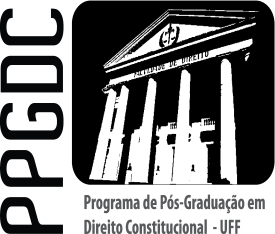 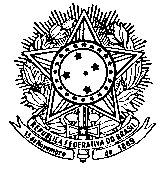               Serviço Público Federal           Universidade Federal Fluminense         Mestrado em Direito ConstitucionalXDisciplinaDiaHoraProfessorTipoDireito Constitucional Tributário2 ª08/11Márcio AvilaDLIPLimitações Constitucionais às Escolhas Públicas2 ª18/21André SaddyDLIPO Constitucionalismo Achado na Rua e as Epistemologias do Sul3ª14/17 Gladstone LeonelDCEDireito Empresarial Constitucional3ª11/14Marcia DalcastelDLIPTeoria da Constituição I4ª09/12Cássio CasagrandeDOMetodologia da Pesquisa e do Ensino4ª14/17Enzo BelloDOMundialização do Direito: Humanização da Globalização ou Globalismo Humanista?4 ª17/20Mônica ParaguassuDLTHEstado Constitucional e Políticas Públicas 5ª14/17Paulo CorvalDLIPPsychology Of Sustainability And Its Applications On South American Constitutional Law6 ª10/13Giulia Parola e Pedro CurvelloDCE